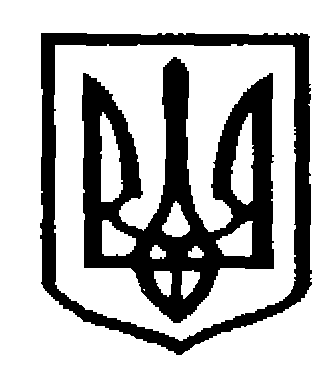 У К Р А Ї Н АЧернівецька міська радаУ П Р А В Л I Н Н Я   О С В I Т Ивул. Героїв Майдану, 176, м.Чернівці, 58029 тел./факс (0372) 53-30-87,  E-mail: osvitacv@gmail.com  Код ЄДРПОУ №0214734521.06.2018 № 01-34/1411                                                                                  Керівникам   закладів                                                                                                                                                                                                          загальної середньої освітиПро Інтернет-марафон видавничої групи «Основа»     На виконання листа Інституту післядипломної педагогічної освіти Чернівецької області від 20.06.2018  № 2/4-524  управління освіти Чернівецької міської ради повідомяє про Інтернет-марафон: «Від традиційної школи крокуємо до НУШ», який проводить видавнича група  «Основа».  Запрошуємо до участі  у марафоні педагогічних працівників закладів загальної середньої освіти міста Чернівців.Лекційні заняття відбудуться: 21 червня 2018 року  - для учителів початкової школи;25-26 червня 2018 року - для всіх категорій педагогічних працівників.Посилання на теми лекцій додаються.       Просимо зміст листа довести до відома педагогічних працівників закладів освіти.Начальник управління освіти Чернівецької міської ради                                                      С.В.МартинюкКосован О.К.  53-41-86